Методические указанияк выполнению контрольной работы	Для решения контрольных задач, выполнения лабораторных работ и сдачи экзамена  необходимо изучить следующие вопросы курса:1  Принципиальные схемы базовых логических элементов ТТЛ и КМДП2  Построение на основе базовых логических схем И-НЕ, ИЛИ-НЕ таких комбинационных схем как: ИСКЛЮЧАЮЩИЕ-ИЛИ, дешифраторы, мультиплексоры, демультиплексоры, сумматоры, АЛУ;3  Триггеры типа RS, D, JK;4  Счетчики: двоичные, десятичные, с произвольным коэффициентом пересчета;5  Регистры параллельные и последовательные;6  ОЗУ и ПЗУ;7 Функциональные устройства на основе вышеперечисленных схем.	Литература1 Игнатов А.Н. и др. Классическая электроника и наноэлектроника.- М.: Флинта: Наука, 2009. - Стр. 265-2962 Игнатов А.Н. и др. Основы электроники. СибГУТИ.-Новосибирск, 2005. - Стр. 150-190.3 Шило В.Л. Популярные цифровые микросхемы: Справочник.-М.: Радио и связь, 1989.4 Пухальский Г.И., Новосельцева Т.Я. Проектирование дискретных устройств на интегральных микросхемах: Справочник. - М.: Радио и связь, 1990.5 Проектирование импульсных и цифровых устройств радиотехнических систем. Под редакцией Казаринова Ю.М.-М.: Высш. шк., 1985.6 Петровский И.И. Логические ИС КР1533, КР1554. Справочник в двух частях. Бином, 1993.Вариант 26Задача 1.  Приведена схема регистра сдвига с обратными связями (рисунок 1).Составить таблицу состояний регистра. Исходное состояние регистра 0000.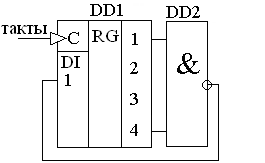 Таблицу заполнять до тех пор, пока устройство не войдет в стационарное состояние.Задача 2.  Используя микросхемы счетчиков и др. элементов составить схему, на выходах которой выдается сигнал, представленный на рисунке 2.   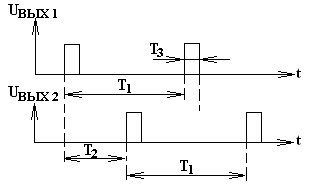 Рисунок 2Т1=59 мкс, Т2=27 мкс, Т3=1 мксЗадача 3 Определить модуль коэффициента передачи устройства (рисунок 3), если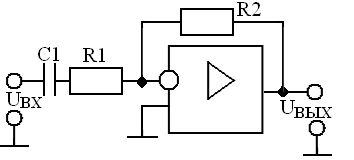 Рисунок 3 	Приведите примерный вид АЧХ этого устройства.№тактаВыходыВыходыВыходыВыходыВыходы№такта1234DD2000001234… f, кГцR1, кОмR2, кОмC1, нФ100120,5